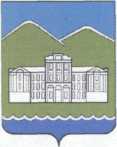 АДМИНИСТРАЦИЯ КЫШТЫМСКОГО ГОРОДСКОГО ОКРУГАПОСТАНОВЛЕНИЕО внесении изменений в постановление администрации Кыштымского городского округа от 06.03.2014г. № 556 «Об утверждении Схемы размещения рекламных конструкций на территории Кыштымского городского округа»  В соответствии с Федеральным законом от 13 марта 2006 г. № 38-ФЗ «О рекламе», п.26.1 ч.1 ст.16 Федерального закона от 6 октября 2003 г. № 131-ФЗ «Об общих принципах организации местного самоуправления в Российской Федерации», Положением о порядке распространения наружной рекламы и информации, утверждённым решением Собрания депутатов Кыштымского городского округа от 24.04.2014г. №706, руководствуясь Уставом Кыштымского городского округа,  ПОСТАНОВЛЯЮ:1. Внести в постановление администрации Кыштымского городского округа от 06.03.2014г. № 556 (в редакции от 30.06.2014г. №1649, от 19.09.2016г. № 2455) «Об утверждении Схемы размещения рекламных конструкций на территории Кыштымского городского округа» следующие изменения:1) в пункте 4 указанного постановления цифру «4» заменить цифрой «3».2) Схему размещения рекламных конструкций на территории Кыштымского городского округа дополнить следующими позициями: рекламная конструкция (рекламный щит), расположенная в 40 м юго-западнее жилого дома 1б-1 по ул.К.Либкнехта в г.Кыштыме;рекламная конструкция (рекламный щит), расположенная на 47-м километре Каслинского шоссе в г. Кыштым. 3. Управлению информатизации Администрации Кыштымского городского округа разместить настоящее постановление на официальном сайте администрации Кыштымского городского округа в сети Интернет.4. Контроль исполнения настоящего постановления возложить на заместителя главы Кыштымского городского округа по капитальному строительству, начальника отдела архитектуры и градостроительства Администрации Кыштымского городского округа Гурцкая Р.Р.Глава Кыштымского городского округа                                                Л.А. Шеболаеваот 24.10.2016г.  № 2466                                                                             г.Кыштым